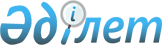 Об утверждении проекта (схемы) зонирования земель и о повышении ставок земельного налога Баянаульского районаРешение Баянаульского районного маслихата Павлодарской области от 27 октября 2020 года № 351/61. Зарегистрировано Департаментом юстиции Павлодарской области 16 ноября 2020 года № 7030
      В соответствии с пунктом 2 статьи 8 Земельного кодекса Республики Казахстан от 20 июня 2003 года, пунктом 1 статьи 510 Кодекса Республики Казахстан от 25 декабря 2017 года "О налогах и других обязательных платежах в бюджет" (Налоговый кодекс), Баянаульский районный маслихат РЕШИЛ:
      1. Утвердить проект (схему) зонирования земель Баянаульского района согласно приложению 1 к настоящему решению.
      2. Повысить ставки земельного налога от базовых ставок земельного налога на основании проекта (схемы) зонирования земель Баянаульского района согласно приложению 2 к настоящему решению.
      3. Контроль за исполнением настоящего решения возложить на постоянную комиссию Баянаульского районного маслихата по вопросам социально–экономического развития, планирования бюджета и социальной политики.
      4. Настоящее решение вводится в действие по истечении десяти календарных дней после дня его первого официального опубликования, за исключением пункта 2, который вводится в действие с 1 января 2021 года. Проект (схема) зонирования земель Баянаульского района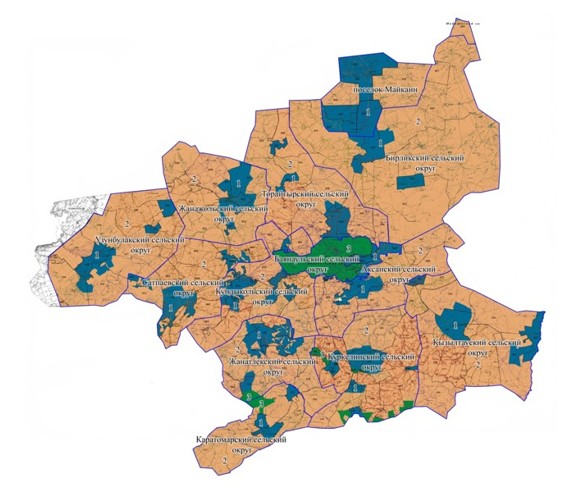  Условные обозначения: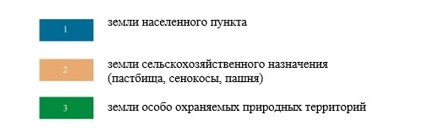  Повышение ставок земельного налога Баянаульского района
					© 2012. РГП на ПХВ «Институт законодательства и правовой информации Республики Казахстан» Министерства юстиции Республики Казахстан
				
      Председатель сессии, секретарь

      Баянаульского районного маслихата 

Т. Қасен
Приложение 1
к решению Баянаульского
районного маслихата
от 27 октября 2020 года
№ 351/61Приложение 2
к решению Баянаульского
районного маслихата
от 27 октября
2020 года № 351/61
Зоны расположения земель
Процент повышения
Аксанский сельский округ
1
+ 50
2
+ 40
Баянаульский сельский округ
1
+ 50
2
+ 40
Бирликский сельский округ
1
+ 50
2
+ 40
Жанажольский сельский округ
1
+ 50
2
+ 40
Жанатлекский сельский округ
1
+ 50
2
+ 40
Каратомарский сельский округ
1
+ 50
2
+ 40
Куркелинский сельский округ
1
+ 50
2
+ 40
Кызылтауский сельский округ
1
+ 50
2
+ 40
Кундыкольский сельский округ
1
+ 50
2
+ 40
Поселок Майкаин
1
+ 50
2
+ 40
Сатпаевский сельский округ
1
+ 50
2
+ 40
Торайгырский сельский округ
1
+ 50
2
+ 40
Узунбулакский сельский округ
1
+ 50
2
+ 40